HRVATSKA AKADEMIJA ZNANOSTI I UMJETNOSTI
CROATIAN ACADEMY OF SCIENCES AND ARTS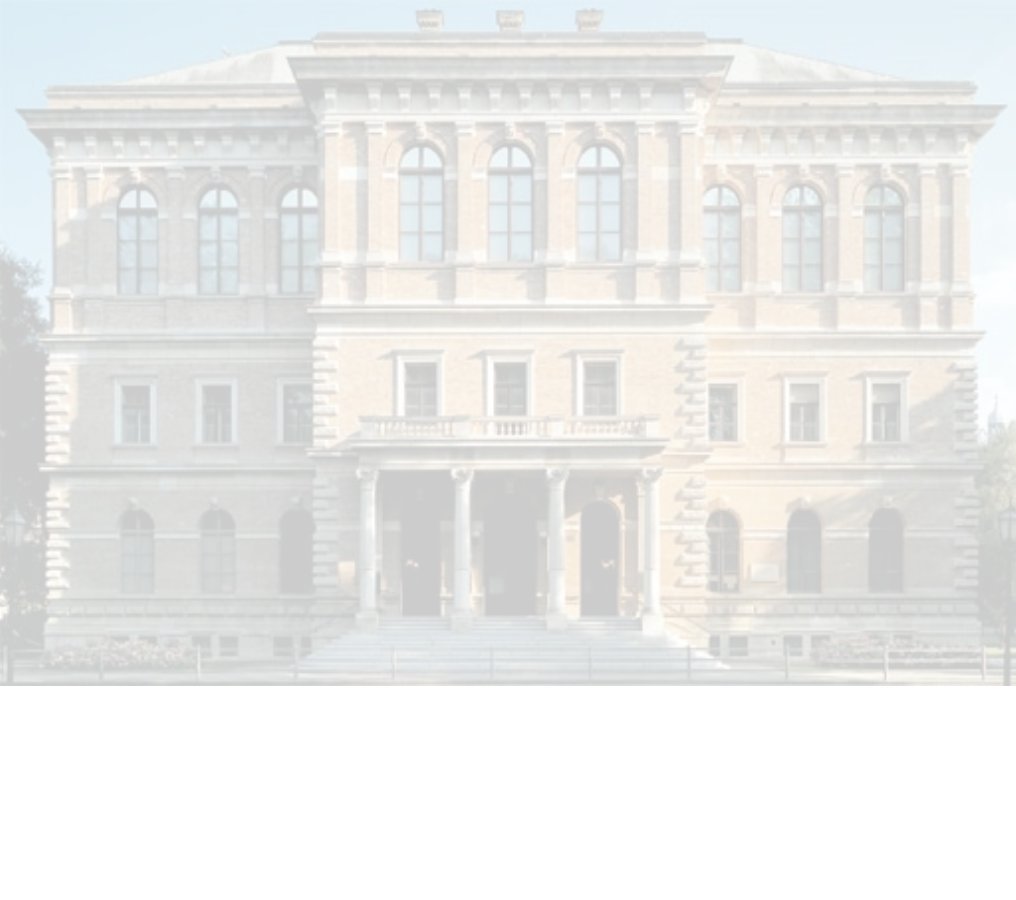 Razred za medicinske znanosti
The Department of Medical Sciences
Odbor za animalnu i komparativnu patologiju
Committee of Animal and Comparative Pathology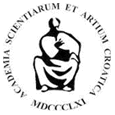 2. međunarodni veterinarski specijalistički simpozij 2nd International Veterinary Specialties Symposium
Hitni postupci u liječenju malih životinja            Emergency Treatments In Small Animals Tuesday, June 27th 2017, 10 am     Palace of the Croatian Academy of Sciences and Arts, Zagreb, CroatiaInvited speakers:Ana Nemec, DVM, PhD, DAVDC/ DEVDC, Associate Professor, Clinic for Surgery and Small Animals, Veterinary Faculty, University of Ljubljana, Slovenia; Associate Researcher, Department of Surgical and Radiological Sciences, School of Veterinary Medicine, University of California-Davis, USANikša Lemo, DVM, PhD, DACVIM- Dermatology, Professor, Clinic for Internal Diseases, Faculty of Veterinary Medicine, University of Zagreb, CroatiaMarin Torti, DVM, PhD, Resident ACVIM-Cardiology, Assistant Professor, Clinic for Internal Diseases, Faculty of Veterinary Medicine, University of Zagreb, CroatiaDean Konjević, DVM, PhD, DECZM (WPH), Assistant Professor, Faculty of Veterinary Medicine, University of Zagreb, CroatiaMarko Stejskal, DVM, PhD, DACVS-SA/ECVS, Assistant Professor, Clinic for Surgery, Orthopaedics and Ophthalmology, Faculty of Veterinary Medicine, University of Zagreb, Croatia